(Ф 03.02 – 96) МІНІСТЕРСТВО ОСВІТИ І НАУКИ УКРАЇНИ Національний авіаційний університет Аерокосмічний факультет 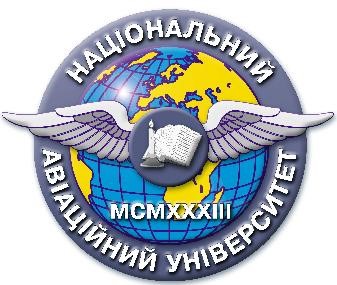 Система менеджменту якості НАВЧАЛЬНО-МЕТОДИЧНИЙ КОМПЛЕКС  
навчальної дисципліни «Надійність, контроль та діагностування технічних систем»Освітній ступінь  БакалаврОсвітньо-професійна програма: «Електротехнічні системи електроспоживання»Галузь знань:	14   «Електрична інженерія»Спеціальність:	141 «Електроенергетика, електротехніка та електромеханіка»СМЯ НАУ НМК 07.01.07–01–2023КИЇВ Навчально-методичний комплекс розробила: доцент кафедри комп’ютеризованих електротехнічних систем та технологій, 
к.т.н., доцент	Світлана ДЕВ’ЯТКІНАНавчально-методичний комплекс обговорено та схвалено на засіданні кафедри комп’ютеризованих електротехнічних систем та технологій  протокол 
№ 13 від «22» серпня  2023р.Гарант освітньо-професійної програми 	Сергій ЄГОРОВЗавідувач кафедри  	Володимир КВАСНІКОВНавчально-методичний комплекс обговорено та схвалено на засіданні НМРР Аерокосмічного факультету, протокол № 1 від «08» вересня 2023 р.Голова НМРР     	Катерина БАЛАЛАЄВАРівень документа – 3б Плановий термін між ревізіями – 1 рік Контрольний примірник  ЗМІСТ НАВЧАЛЬНО-МЕТОДИЧНОГО КОМПЛЕКСУДисципліна  «Надійність, контроль та діагностування технічних систем»Освітній ступінь Бакалавр Освітньо-професійна програма: «Електротехнічні системи електроспоживання» Галузь знань 14 «Електрична інженерія»Спеціальність 141 «Електроенергетика, електротехніка та електромеханіка»1)   ХХХ – скорочена назва дисципліни (перші літери кожного слова з назви дисципліни) 2)  Вказується дата затвердження до друку та номер справи у Номенклатурі справ кафедри  3)   Вказується дата розміщення у інституційному репозитарії АБО дата та місце розміщення на кафедрі 4)   У вигляді переліку теоретичних питань та типових завдань для розв’язку, з яких формуватимуться  білети для проведення модульної контрольної роботи ПРИКЛАДИ ОФОРМЛЕННЯМІНІСТЕРСТВО ОСВІТИ І НАУКИ УКРАЇНИ НАЦІОНАЛЬНИЙ АВІАЦІЙНИЙ УНІВЕРСИТЕТ ________________________________________________________ (назва інституту (факультету)) КАФЕДРА ___________________________________ (повна назва кафедри) КОНСПЕКТ ЛЕКЦІЙ  з дисципліни «______________________» за напрямом (спеціальністю) ________________________                                                                                                (шифр та повна назва напряму (спеціальності)) Укладач(і):______________________ (науковий ступінь, вчене звання, П.І.Б. викладача) Конспект лекцій розглянутий та схвалений на засіданні кафедри _______________                                                                          (повна назва кафедри) Протокол № ____ від «___»_____20__р. Завідувач кафедри_____________________ Зразок оформлення лекції Лекція № _______ Тема лекції: ____________________________________________________________________________________________________________________________________ ____________________________________________________________________________________________________________________________________ План лекції 1. 2. 3. 4. Література Зміст лекції 1. Зразок оформлення Типових завдань для поточного контролю_________________________________________________________________ (назва інституту (факультету)) Кафедра______________________________________________ ЗАТВЕРДЖУЮ Зав. кафедри ________      _____________                            (підпис)                                (ПІБ) «______»____________________20___р. ТИПОВІ ЗАВДАННЯ ДЛЯ ПОТОЧНОГО КОНТРОЛЮ з дисципліни «________________________________» Розробник _________________________ (науковий ступінь, вчене звання, П.І.Б. викладача) Зразок оформлення  Переліку теоретичних питань та типових завдань для розв’язку для проведення модульної контрольної роботи _________________________________________________________________ (назва інституту (факультету)) Кафедра______________________________________________ ЗАТВЕРДЖУЮ Зав. кафедри ________      _____________                            (підпис)                                (ПІБ) «______»____________________20___р. МОДУЛЬНА КОНТРОЛЬНА РОБОТА №___ з дисципліни «________________________________» Розробник ________________________ (науковий ступінь, вчене звання, П.І.Б. викладача) Зразок оформлення екзаменаційного білета НАЦІОНАЛЬНИЙ АВІАЦІЙНИЙ УНІВЕРСИТЕТ _________________________________________________________________ (назва інституту (факультету)) КАФЕДРА ______________________________ ЗАТВЕРДЖУЮ Зав. кафедри ________      _____________                            (підпис)                                (ПІБ) «______»____________________20___р. ЕКЗАМЕНАЦІЙНИЙ БІЛЕТ № ___ Дисципліна «______________________» І. Теоретичне завдання 1. Пояснити ……. Охарактеризувати……. Дати правильну відповідь на тестові завдання………. ….. ІІ. Практичне завдання Вирішити проблемну ситуацію….. Розв’язати задачу…. Затверджено на засіданні кафедри Протокол №____  від „____” ________________ 20____року Викладач _______________     __________________________                                               (підпис)                                                                  (П.І.Б) № Складова комплексу Позначення  електронного файлу1) Наявність  Наявність  № Складова комплексу Позначення  електронного файлу1) друкований  вигляд2) електронний  вигляд3) 1 Робоча програма дисципліни та/або силабус 1601_Надійність ТС_РП_202328.03.2023Дата публікація на сайті кафедри162 Курс лекцій або розширений план лекцій 2302_Надійність ТС_Л 3 Методичні рекомендації з підготовки студентів до практичних (семінарських) занять 2103_Надійність ТС _МР_ПЗ 4 Методичні рекомендації з виконання контрольних (домашніх) робіт для студентів заочної форми навчання 504_Надійність ТС_МР_КРз5 Методичні рекомендації до виконання курсової роботи 1004_Надійність ТС_МР_КР 6 Завдання з дисципліни для поточного контролю (тести або практичні ситуаційні задачі) 506_Надійність ТС_З 7 Модульні контрольні роботи4) 2007_Надійність ТС_МКР_1 8 Затверджені екзаменаційні білети 2008_Надійність ТС_ЕБ 